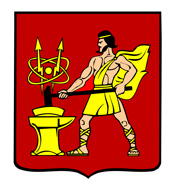 АДМИНИСТРАЦИЯ ГОРОДСКОГО ОКРУГА ЭЛЕКТРОСТАЛЬМОСКОВСКОЙ ОБЛАСТИПОСТАНОВЛЕНИЕ08.11.2021 № 835/11О признании многоквартирного жилого дома аварийным и подлежащим сносуВ соответствии с Жилищным кодексом Российской Федерации, Положением о признании помещения жилым помещением, жилого помещения непригодным для проживания и многоквартирного дома аварийным и подлежащим сносу или реконструкции, утвержденным постановлением Правительства Российской Федерации от 28.01.2006 № 47, учитывая заключение Межведомственной комиссии городского округа Электросталь Московской области об оценке соответствия помещения (многоквартирного дома) требованиям, установленным в Положении о признании помещения жилым помещением, жилого помещения непригодным для проживания и многоквартирного дома аварийным и подлежащим сносу или реконструкции от 01.10.2021 № 7, Администрация городского округа Электросталь Московской области ПОСТАНОВЛЯЕТ:Признать многоквартирный жилой дом по адресу: Московская область, городской округ Электросталь, ул. Лесная, дом № 24 (далее – МКД), аварийным и подлежащим сносу.Комитету по строительству, дорожной деятельности и благоустройства Администрации городского округа Электросталь Московской области: В срок до 31.12.2021 включить мероприятия по сносу МКД в муниципальную программу городского округа Электросталь Московской области «Переселение граждан из аварийного жилищного фонда», утвержденную постановлением Администрации городского округа Электросталь Московской области от 16.12.2019                 № 958/12 (с изменениями от 13.03.2020 № 171/3, от 24.12.2020 № 904/12, от 01.02.2021 №63/2, от 12.03.2021 № 201/3, от 27.05.2021 № 413/5, от 04.08.2021 № 618/8, от 29.10.2021 № 822/10), установив срок их реализации не позднее 31.12.2024.Установить срок отселения физических и юридических лиц из МКД до 31.12.2024.В пятидневный срок с момента подписания настоящего постановления направить собственникам жилых помещений требования о сносе дома в срок до 31.12.2022 .	3. Управлению городского жилищного и коммунального хозяйства Администрации городского округа Электросталь Московской области в срок до 31.12.2024 провести мероприятия по  отселению граждан, проживающих по договорам социального найма.	4. Комитету имущественных отношений Администрации городского округа Электросталь Московской области в пятидневный срок с момента подписания настоящего постановления направить один экземпляр постановления и заключения Межведомственной комиссии от 01.10.2021 № 7  в Главное управление Московской области «Государственная жилищная инспекция Московской области».	5. Опубликовать настоящее постановление в газете «Официальный вестник» и разместить на официальном сайте городского округа Электросталь Московской области в информационно-телекоммуникационной сети «Интернет» по адресу:  www.electrostal.ru.	6. Контроль за исполнением настоящего постановления возложить на заместителя Главы Администрации городского округа Электросталь Московской области                           Денисова В.А.Заместитель ГлавыАдминистрации городского округа                                                                    М.Ю. Кокунова